USDA Nondiscrimination Statement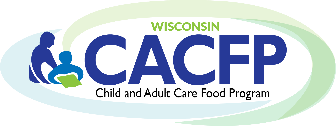 In accordance with federal civil rights law and U.S. Department of Agriculture (USDA) civil rights regulations and policies, this institution is prohibited from discriminating on the basis of race, color, national origin, sex (including gender identity and sexual orientation), disability, age, or reprisal or retaliation for prior civil rights activity.Program information may be made available in languages other than English. Persons with disabilities who require alternative means of communication to obtain program information (e.g., Braille, large print, audiotape, American Sign Language), should contact the responsible state or local agency that administers the program or USDA’s TARGET Center at (202) 720-2600 (voice and TTY) or contact USDA through the Federal Relay Service at (800) 877-8339.To file a program discrimination complaint, a Complainant should complete a Form AD-3027, USDA Program Discrimination Complaint Form which can be obtained online at: https://www.usda.gov/sites/default/files/documents/ad-3027.pdf, from any USDA office, by calling (866) 632-9992, or by writing a letter addressed to USDA. The letter must contain the complainant’s name, address, telephone number, and a written description of the alleged discriminatory action in sufficient detail to inform the Assistant Secretary for Civil Rights (ASCR) about the nature and date of an alleged civil rights violation. The completed AD-3027 form or letter must be submitted to USDA by:mail:
U.S. Department of Agriculture
Office of the Assistant Secretary for Civil Rights
1400 Independence Avenue, SW
Washington, D.C. 20250-9410; orfax:
(833) 256-1665 or (202) 690-7442; oremail:
program.intake@usda.govThis institution is an equal opportunity provider.USDA Declaración de No DiscriminaciónEspagñol: Conforme a la ley federal y las políticas y regulaciones de derechos civiles del Departamento de Agricultura de los Estados Unidos (USDA), esta institución tiene prohibido discriminar por motivos de raza, color, origen nacional, sexo (incluyendo identidad de genero y orientacion de sexual), edad, discapacidad,venganza o represalia por actividades realizadas en el pasado relacionadas con los derechos civiles. La información del programa puede estar disponible en otros idiomas además del inglés. Las personas con discapacidades que requieran medios de comunicación alternativos para obtener información sobre el programa (por ejemplo, Braille, letra agrandada, grabación de audio y lenguaje de señas americano) deben comunicarse con la agencia estatal o local responsable que administra el programa o con el TARGET Center del USDA al (202) 720-2600 (voz y TTY) o comunicarse con el USDA a través del Servicio Federal de Transmisión de Información al (800) 877-8339. Para presentar una queja por discriminación en el programa, el reclamante debe completar un formulario AD-3027, Formulario de queja por discriminación del programa del USDA, que se puede obtener en línea, en https://www.usda.gov/sites/default/files/documents/ad-3027.pdf, en cualquier oficina del USDA, llamando al (866) 632-9992, o escribiendo una carta dirigida al USDA. La carta debe contener el nombre, la dirección y el número de teléfono del reclamante, y una descripción escrita de la supuesta acción discriminatoria con suficiente detalle para informar al Subsecretario de Derechos Civiles (ASCR, por sus siglas en inglés) sobre la naturaleza y la fecha de la presunta violación de los derechos civiles. La carta o el formulario AD-3027 completado debe enviarse al USDA por medio de: correo postal: U.S. Department of AgricultureOffice of the Assistant Secretary for Civil Rights1400 Independence Avenue, SW Washington, D.C. 20250-9410; o´ fax: (833) 256-1665 o´ (202) 690-7442; orcorreo electrónico: program.intake@usda.gov. Esta institución ofrece igualdad de oportunidades.